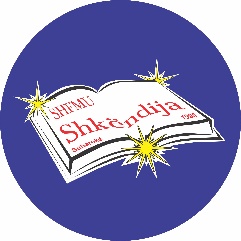 PLANI  JAVOR SHFMU “Shkëndija” SuharekëLËNDA: Gjuhë angleze												Muaji: ShtatorSHKALLA:  3		        					KLASA: VI						   JAVA: IMësimdhënësi:				    			Dorëzoi me:						Pranoi:Skender Gashi			            	    		_____________________			        	________________Lënda mësimoreNjësitë mësimoreRezultatet e të nxënit të lëndësKoha e nevojshme  Metodologjia  e mesimdhëniesMetodologjia  e vlerësimitBurimetGjuhë anglezeTopic One-All about me1. A. We live in the UK. (p. 4)Understands simple yes/no and wh-questions and responds to simple yes/no and wh-questions with a simple response.1Bashkëbiseduese, demonstruese, ndërvepruese, etj.Stuhi mendimesh, insert, shkrim i lirëVlerësim me gojë.Libri: Today 2Activity Book, Teacher’s Book, materiale kopjuese, CD, interneti, etj..Gjuhë anglezeLibri: Today 2Activity Book, Teacher’s Book, materiale kopjuese, CD, interneti, etj..